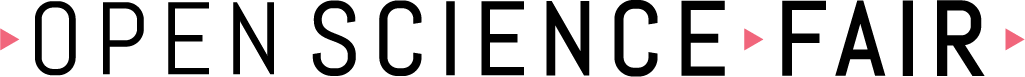 OSFair2021 Demo Submission Open Science Fair 2021, September 20-23, VirtualFor Authors: remove text in italics and replace with your own content.Proposal titleAuthor 1 name, affiliation, email address; Author 2 name, affiliation, email addressAbstractSummary of your proposal; maximum 300 words. The abstract should be a concise summary of the demo content and the relation to the overall objective of the conference. Please copy and paste this into the submission system at the time of submission.Conference ThemesSelect the conference theme(s) your proposal best addresses (remove the others):Interdisciplinary collaborations: Networks, services, methodsSharing best practices and knowledgeLegal aspects of open science; GDPR and IPR exploitationResponsible metrics and research assessmentInteroperability across domains and services RDM best practicesSustaining Open infrastructures, services and tools for research communitiesCollaborative platforms for all research artifactsInnovations in publishing and research disseminationCollective funding models for open infrastructures and servicesValue added data products/services from open scienceResearch analytics and visualizationsText and data mining for/from researchOpen metrics infrastructures: how to combine, what is next?Training and skills for open scienceSustaining open science training: people, resources, governanceSkills within the wider research contextAssessment frameworks for trainers and researchersCompetence centers: models, integration and coordinationEuropean Open Science Cloud (EOSC) and FAIR dataFAIR data policy and practice: from theory to implementationNational EOSC initiativesThematic CloudsRules of Participation in EOSCCitizen science: barriers and opportunities for collaborationLocal and global collaborations: people and networksCitizen science open science practices and policiesInfrastructures and services for citizen scienceKeywordsList 3-4 key terms that describe the subject of the proposal.AudienceIdentify the target audience. Some examples might be: Policy makers and funders, researchers, research Infrastructures and research communities, repository managers, publishers and content providers, libraries, research administrators, service providers and innovators, EOSC organizations.Demo presentation contentAuthors are asked to submit a short proposal that describes the main contributions of the demo. Proposals should contain a brief abstract, place an emphasis on the motivation for the work, and summarize contributions being presented. Proposal length should be a minimum of 300 words and should not exceed 600 words.The language of the conference will be English; therefore, the abstract must be in this language.All submitted abstracts will be peer-reviewed by members of the Conference Programme Committee based on the criteria mentioned on the event website.Authors of accepted demo proposals will be provided instructions for the demo presentations. Dedicated virtual rooms will be provided to display all accepted demos.ReferencesThis is not compulsory but may help. Use any clear unambiguous reference style you like.